Publicado en Barberá del Vallés el 01/12/2017 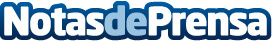 Concluye con éxito el evento Convierte tu Energía en Sonrisas, organizado por NISSAN Santi EnriqueEl pasado sábado 25 de noviembre, con motivo del lanzamiento del nuevo NISSAN LEAF 100% eléctrico, se celebró el evento solidario Convierte tu Energía en Sonrisas. Este fue organizado por el concesionario NISSAN Santi Enrique, perteneciente al grupo automovilístico MAAS. En él, se invitaba a los participantes a generar energía eléctrica, que serviría para recargar un nuevo NISSAN LEAF. El coche fue destinado a la ONG Pallapupas, organización dedicada a llevar sonrisas a los más necesitadosDatos de contacto:Carlos Benkowww.santienrique.comNota de prensa publicada en: https://www.notasdeprensa.es/concluye-con-exito-el-evento-convierte-tu Categorias: Automovilismo Ecología Solidaridad y cooperación Industria Automotriz Innovación Tecnológica http://www.notasdeprensa.es